香港交易及結算所有限公司及香港聯合交易所有限公司對本公告的內容概不負責，對其準確性或完整性亦不發表任何聲明，並明確表示概不就因本公告全部或任何部分內容而產生或因依賴該等內容而引致的任何損失承擔任何責任。 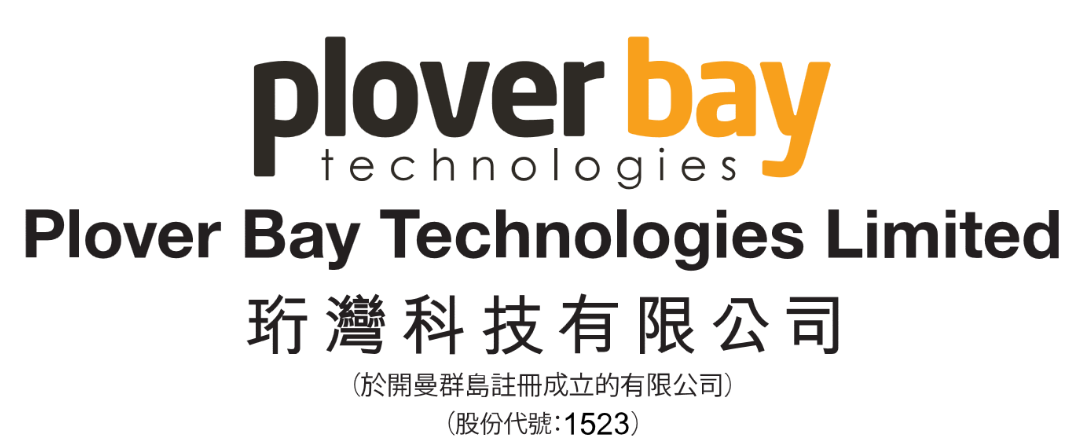 （於開曼群島註冊成立的有限公司）（股份代號：1523）開曼群島股份過戶登記總處更改名稱珩灣科技有限公司（「本公司」）之董事會（「董事會」）謹此宣佈，自2020年 4月6日起，本公司開曼群島主要股份過戶登記處之名稱已由「Estera Trust (Cayman) Limited」更改為「Ocorian Trust (Cayman) Limited」。本公司開曼群島主要股份過戶登記處之地址維持不變，仍為Clifton House, 75 Fort Street, P.O. Box 1350, Grand Cayman, KY1-1108, the Cayman Islands。	承董事會命 珩灣科技有限公司										  主席兼執行董事										         陳永康香港，2020年4月23日截至本公告日期，執行董事為陳永康先生、周傑懷先生、葉繼吉先生、莊明沛先生及楊瑜先生；獨立非執行董事為余健添博士、何志霖先生及溫思聰先生。